„Vértotó”I. Mennyi vért elvesztése okoz halált?	1. 1,5 dl	2. 2.5 dl	X. 0,5 dl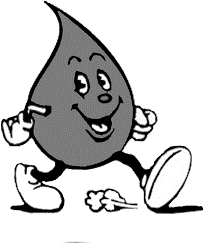 II. Hányadik védelmi vonal a testünkben a vér?	1. első	2. második	X. harmadikIII. Mi mozgatja az erekben a vért?	1. a mozgásunk	2. a szív	X. nyirokIV. Hogy nevezzük a szívből kiáramló ereket?	1. gyűjtőér	2. artéria	X. hajszálérV. Hogy nevezzük a szívbe áramló ereket?	1. artéria	2. hajszálér	X. vénaVI. Ki vizsgálta a véna billentyűt?	1. Calénos	2. Széchenyi István	X. HarveyVII. Mitől függ az ember vérének színe?	1.  oxigén tartalmától	2. hogy hol folyik	X. munka végzéstőlVIII. Milyen színű a fáradt vér?	1. kék	2. lila	X. élénk pirosIX. Mi a fehérvérűség?	1. fehér a vére	2. nemesi származású		X. elszaporodtak a fehérvérsejtekX. Melyik az a vércsoport, amely mindenkinek adhat vért?	1. 0	2. A	X. ABXI. Milyen hőmérsékletű a forróvérű ember vére?	1. 37	2. 38	X. 40XII. Mit jelent a telivér kifejezés?	1. ugyanolyan fajta felmenőtől		2. különböző felmenő       		X. teli a vére+ 1 Hány liter vére van egy felnőtt, egészséges embernek?	1. 3 liter	2. 5 liter	X. 8 litermegfejtés:2.2.2.2.X.1.1.2.X.1.1.1.2